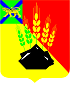 ДУМАМИХАЙЛОВСКОГО МУНИЦИПАЛЬНОГО  РАЙОНА  Р Е Ш Е Н И Ес. МихайловкаОб утверждении перечня услуг, которые являются необходимыми и обязательными для предоставления органами местного самоуправления муниципальных услуг и предоставляются организациями, участвующими в предоставлении муниципальных услуг и установлении и установления размера платы за оказание услуг, которые являются необходимыми и обязательными для предоставления органами местного самоуправления муниципальных услуг на территории Михайловского муниципального района  Принято Думой Михайловского                                                             муниципального района                                                                               от  07.06.2023г.  №  345В соответствии  с Федеральными законами от 27 июля 2010 года № 210-ФЗ «Об организации предоставления государственных и муниципальных услуг», от 06 октября 2003 года № 131-ФЗ «Об общих принципах организации местного самоуправления в Российской Федерации», руководствуясь Уставом Михайловского муниципального районаУтвердить  перечень услуг, которые являются необходимыми и обязательными для предоставления органами местного самоуправления муниципальных услуг и предоставляются организациями, в предоставлении муниципальных услуг (приложение № 1).Установить порядок определения размера платы за оказание услуг, которые являются необходимыми и обязательными для предоставления органами местного самоуправления муниципальных услуг и предоставляются организациями, в предоставлении муниципальных услуг на территории Михайловского муниципального района (приложение 2).Признать утратившими силу решение Думы Михайловского муниципального района от 25.08.2011 № 183 «Об утверждении перечня услуг, которые являются необходимыми и обязательными для предоставления администрацией Михайловского муниципального района муниципальных услуг и предоставляются организациями, участвующими в предоставлении муниципальных услуг, установлении порядка определения размера платы за оказание услуг, которые являются необходимыми и обязательными для  предоставления администрацией Михайловского  муниципального района муниципальных услуг  на территории Михайловского муниципального  района». Администрации Михайловского муниципального района:4.1. Включить перечень услуг, которые являются необходимыми и обязательными для предоставления органами местного самоуправления муниципальных услуг и предоставляются организациями, участвующими в предоставлении муниципальных услуг в Реестр муниципальных услуг Михайловского муниципального района.       4.2. Разместить  перечень услуг, которые являются необходимыми и обязательными для предоставления органами местного самоуправления муниципальных услуг и предоставляются организациями, участвующими в предоставлении муниципальных услуг на официальном сайте администрации Михайловского муниципального района.5. Настоящее решение подлежит  официальному опубликованию. Глава Михайловского муниципального  района -	             Глава администрации района                                                           В.В. Архиповс. Михайловка№ 345-НПА08.06.2023                                                                                   Приложение 1к решению Думы Михайловского		муниципального района 	от 07.06.2023 г. № 345Перечень услуг, которые являются необходимыми и обязательными для предоставления муниципальных услуг и предоставляются организациями, участвующими в предоставлении муниципальных услугПриложение 2к решению Думы Михайловского муниципального районаот 07.06.2023 г. N  345ПОРЯДОКОПРЕДЕЛЕНИЯ РАЗМЕРА ПЛАТЫЗА ОКАЗАНИЕ УСЛУГ, КОТОРЫЕ ЯВЛЯЮТСЯНЕОБХОДИМЫМИ И ОБЯЗАТЕЛЬНЫМИ ДЛЯ ПРЕДОСТАВЛЕНИЯОРГАНАМИ МЕСТНОГО САМОУПРАВЛЕНИЯ МУНИЦИПАЛЬНЫХ УСЛУГ НА ТЕРРИТОРИИ МИХАЙЛОВСКОГО МУНИЦИПАЛЬНОГО РАЙОНАI. Общие положения1. Настоящий Порядок определения размера платы за оказание услуг, которые являются необходимыми и обязательными для предоставления органами местного самоуправления муниципальных услуг на территории Михайловского муниципального района (далее - Порядок), определяет процедуру установления экономически обоснованных размеров платы за оказание необходимых и обязательных услуг, перечень которых утверждается нормативно-правовым актом Думы Михайловского муниципального района.2. Порядок распространяется на необходимые и обязательные услуги, оказываемые муниципальными бюджетными учреждениями, казенными учреждениями Михайловского муниципального района (далее - организации).3. Необходимыми и обязательными услугами являются услуги, в результате оказания которых заявитель может получить документ, необходимый, в соответствии с нормативно-правовыми актами, при обращении за муниципальной услугой, а также услуги, обращение за которыми необходимо для получения муниципальной услуги в соответствии с нормативно-правовыми актами.II. Процедуры определения размера платы за оказание услуг4. Структурные подразделения администрации Михайловского муниципального района (далее - органы администрации) разрабатывают Методики определения размера платы за оказание необходимых и обязательных услуг, предоставляемых организациями, находящимися в ведении данных органов администрации (далее - Методики), в 3-месячный срок с даты утверждения настоящего Порядка.Методики разрабатываются на каждую услугу, включенную в утвержденный перечень услуг, которые являются необходимыми и обязательными для предоставления органами местного самоуправления муниципальных услуг.5. Методика должна содержать:5.1. Обоснование расчетно-нормативных затрат на оказание необходимой и обязательной услуги;5.2. Пример определения размера платы за оказание необходимой и обязательной услуги на основании Методики;5.3. Периодичность пересмотра платы за оказание необходимой и обязательной услуги.6. Структурные подразделения администрации Михайловского муниципального района:6.1. На основании Методик определяют предельные размеры платы за оказание необходимых и обязательных услуг, предоставляемых организациями, находящимися в их ведении.6.2. Готовят проекты правовых актов об утверждении Методик, а также предельного размера платы за необходимые и обязательные услуги.Размещают на официальном Интернет-сайте администрации Михайловского муниципального района согласованные в установленном порядке проекты правовых актов об утверждении Методик, а также предельного размера платы за необходимые и обязательные услуги (далее - проекты), не позднее 3 дней со дня согласования, для общественного обсуждения, а также информацию о сроках и порядке направления предложений по данным проектам.Результаты общественного обсуждения учитываются при доработке указанных проектов правовых актов.7. С учетом результатов общественного обсуждения проекты правовых актов об утверждении Методик, а также предельного размера платы за необходимые и обязательные услуги, утверждаются правовым актом администрации Михайловского муниципального района.8. Органы администрации Михайловского муниципального района в течение трех рабочих дней размещают на официальном Интернет-сайте администрации Михайловского муниципального района, утвержденные Методики, а также предельные размеры платы за необходимые и обязательные услуги, предоставляемые организациями, находящимися в ведении  администрации Михайловского муниципального района.N п/пУслуги, которые являются необходимыми и обязательными для предоставления муниципальных услуг и предоставляются организациями, участвующими в предоставлении муниципальных услугРезультаты предоставления услуг, которые являются необходимыми и обязательными для предоставления муниципальных услуг и предоставляются организациями, участвующими в предоставлении муниципальных услугНаименование организаций, предоставляющих услуги, которые являются необходимыми и обязательными для предоставления муниципальных услуг1234Подготовка и выдача проектной документацииМатериалы, содержащиеся в проектной документацииПроектная организацияПодготовка и выдача положительного заключения экспертизы проектной документацииПоложительное заключение экспертизы проектной документацииАккредитованные организацииПодготовка протокола, письменного согласия всех правообладателей объекта капитального строительства на реконструкцию объектаСогласие всех правообладателей объекта капитального строительства в случае реконструкции такого объектаЗастройщикПодготовка и выдача положительного заключения государственной экологической экспертизы проектной документацииПоложительное заключение государственной экологической экспертизы проектной документацииМинистерство строительства Приморского края, аккредитованные организацииПодготовка и выдача схемы планировочной организации земельного участка с обозначением места размещения объекта индивидуального жилищного строительстваСхема планировочной организации земельного участка с обозначением места размещения объекта индивидуального жилищного строительстваПроектный институт, аккредитованные организацииОсуществление приемки выполненных работ на объектеАкт приемки объекта капитального строительства (в случае осуществления строительства, реконструкции, на основании договора)Застройщик, подрядчикУстановление факта соответствия объекта капитального строительства требованиям технических регламентовДокумент, подтверждающий соответствие построенного, реконструированного объекта капитального строительства требованиям технических регламентов и подписанный лицом, осуществляющим строительствоЗастройщик или подрядчикУстановление факта соответствия параметров построенного, реконструированного объекта капитального строительства проектной документации, в том числе требованиям энергетической эффективности и требованиям оснащенности объектов капитального строительства приборами учета, используемых энергетических ресурсовДокумент, подтверждающий соответствие параметров построенного, реконструированного объекта капитального строительства проектной документации, в том числе требованиям энергетической эффективности и требованиям оснащенности объекта капитального строительства приборами учета используемых энергетических ресурсов, и подписанный лицом, осуществляющим строительство (лицом, осуществляющим строительство, и застройщиком или техническим заказчиком в случае осуществления строительства, реконструкции на основании договора, а также лицом, осуществляющим строительный контроль, в случае осуществления строительного контроля на основании договора), за исключением случаев осуществления строительства, реконструкции объектов индивидуального жилищного строительстваЗастройщик, подрядчикУстановление фактов соответствия построенного, реконструированного объекта капитального строительства техническим условиям, подписанным представителями организаций, осуществляющих эксплуатацию сетей инженерно-технического обеспеченияДокумент, подтверждающий соответствие построенного, реконструированного объекта капитального строительства техническим условиям и подписанные председателями организаций, осуществляющих эксплуатацию сетей инженерно-технического обеспечения (при их наличии)Представители организаций, осуществляющих эксплуатацию сетей инженерно-технического обеспеченияПодготовка и выдача схемы, отображающей расположение построенного, реконструированного, объекта капитального строительства, расположение сетей инженерно-технического обеспечения в границах земельного участка, подписанной лицом, осуществляющим строительствоСхема, отображающая расположение построенного, реконструированного объекта капитального строительства, расположение сетей инженерно-технического обеспечения в границах земельного участка и планировочную организацию земельного участка и подписанная лицом, осуществляющим строительство (лицом, осуществляющим строительство, и застройщиком или техническим заказчиком в случае осуществления строительства, реконструкции на основании договора)Застройщик, подрядчикПодготовка и выдача заключения государственного экологического контроляЗаключение государственного экологического контроляМинистерство строительства Приморского краяВыдача положительного заключения негосударственной экспертизы проектной документацииПоложительное заключение негосударственной экспертизы проектной документации, копия свидетельства об аккредитации юридического лица, выдавшего такое заключениеОрганизация, имеющая необходимую аккредитацию юридического лица, по выбору заявителяСоставление протокола решения общего собрания собственников помещений в многоквартирном доме, договор с собственником или иным законным владельцем недвижимого имуществаПодтверждение в письменной форме согласия собственника или иного законного владельца недвижимого имущества на присоединение к этому имуществу рекламной конструкцииУправляющая жилищная организация, владелец недвижимого имуществаОпределение технических условий подключения к сетям инженерно-технического обеспеченияТехнические условия подключения к сетям инженерно-технического обеспеченияРесурсоснабжающие организацииИзготовление межевого плана1. Межевой план2. Графические материалы, позволяющие определить местоположение объекта на местностиГеодезическая организация, имеющая лицензию на производство работВыполнение топографических работТопографическая съемка М 1:500 (актуальностью 6 месяцев)Геодезическая организация, имеющая лицензию на производство работПодготовка и оформление проекта переустройства и (или) перепланировки переводимого помещения (в случае, если переустройство и (или) перепланировка требуются для обеспечения использования такого помещения в качестве жилого или нежилого помещения)Проект переустройства и (или) перепланировки переводимого помещенияПроектная организацияПодготовка и оформление проекта переустройства и (или) перепланировки переустраиваемого и (или) перепланируемого жилого помещенияПроект переустройства и (или) перепланировки переустраиваемого и (или) перепланируемого жилого помещенияПроектная организацияИзготовление нотариально заверенных копийНотариально заверенные копии правоустанавливающих документов на помещениеНотариусИзготовление заключения специализированной организации, проводящей обследование домаЗаключение специализированной организации, проводящей обследование домаСпециализированная организацияПодготовка и выдача документа, подтверждающего наличие (отсутствие) транспортных средствСправка о наличии или отсутствии транспортного средстваМежрайонный отдел государственного технического осмотра и регистрации автомототранспортных средств государственной инспекции безопасности дорожного движения "МОГТО и РАС ГИБДД N 2 УВД по ПК"Подготовка и выдача документа, подтверждающего (при наличии) стоимость транспортного средстваЗаключение о рыночной стоимости транспортного средстваНезависимый оценщикПодготовка и выдача документа о наличии (отсутствии) в собственности гражданина и (или) членов семьи недвижимого имущества1. Справка о наличии (отсутствии) в собственности гражданина и (или) членов семьи недвижимого имущества (жилые дома, дачи, квартиры, и иные строения, помещения, сооружения, земельные участки) и их копии (регистрация прав собственности до 1 сентября 1998 года);Отделение N 9 Филиала Федерального государственного унитарного предприятия "Ростехинвентаризация - Федеральное БТИ" по Приморскому краюПодготовка и выдача документа о наличии (отсутствии) в собственности гражданина и (или) членов семьи недвижимого имущества2. Справка, подтверждающая, что ранее право на приватизацию жилья не было использовано (регистрация прав собственности до 1 сентября 1998 года)Отделение N 9 Филиала Федерального государственного унитарного предприятия "Ростехинвентаризация - Федеральное БТИ" по Приморскому краюПодготовка и выдача документа о наличии (отсутствии) в собственности гражданина и (или) членов семьи недвижимого имущества3. Справка о наличии (отсутствии) права собственности на объекты недвижимостиКраевое государственное казенное учреждение "Управление землями и имуществом на территории Приморского края"Подготовка и выдача поэтажного плана дома, в котором находится переводимое помещениеПоэтажный план дома, в котором находится переводимое помещениеКраевое государственное казенное учреждение "Управление землями и имуществом на территории Приморского края"Подготовка и выдача плана переводимого помещения с его техническим описанием (в случае, если переводимое помещение является жилым, технический паспорт такого помещения)План переводимого помещения с его техническим описанием (в случае, если переводимое помещение является жилым, технический паспорт такого помещения)Краевое государственное казенное учреждение "Управление землями и имуществом на территории Приморского края"Подготовка и выдача технического паспорта переустраиваемого и (или) перепланируемого жилого помещенияТехнический паспорт переустраиваемого и (или) перепланируемого жилого помещенияКраевое государственное казенное учреждение "Управление землями и имуществом на территории Приморского края"Предоставление документов (технического паспорта здания (строения) или выписки из него, поэтажного плана, плана земельного участка, экспликации к поэтажному плану, справки инвентаризационной стоимости объекта недвижимости и иных документов)1. Технический паспорт на объект капитального строительства при наличии объекта.2. Технический паспорт здания (строения) или выписки из него, поэтажный план, план земельного участка, экспликации к поэтажному плану, справка об инвентаризационной стоимости объекта недвижимости и иных документовКраевое государственное казенное учреждение "Управление землями и имуществом на территории Приморского края"Предоставление выписки из реестровой книги о праве собственности на объект капитального строительства, помещениеВыписка из реестровой книги о праве собственности на объект капитального строительства, помещениеКраевое государственное казенное учреждение "Управление землями и имуществом на территории Приморского края"